Title pageAdditional information for Semi-continuous pilot-scale microbial oil production with Metschnikowia pulcherrima on starch hydrolysateFelix Abeln,†, ‡ Robert H. Hicks,§ Hadiza Auta,‡ Mauro Moreno‐Beltrán,§ Luca Longanesi,‡ Daniel A. Henk,§ Christopher J. Chuck‡, * † Centre for Sustainable and Circular Technologies, University of Bath, Bath, UK‡ Department of Chemical Engineering, University of Bath, Bath, UK§ Department of Biology & Biochemistry, University of Bath, Bath, UK* Corresponding author. E-mail address: C.Chuck@bath.ac.uk (C. J. Chuck).This file includes on 7 pages (see navigation pane):Table S1Figures S1 to S5Table S1Table S1: Composition of Metschnikowia pulcherrima obtained from semi-continuous cultivation on glucose syrup on the 250 L scale (Day 10, Fig. 5). Focus is on the amino acid (AA) composition.Figure S1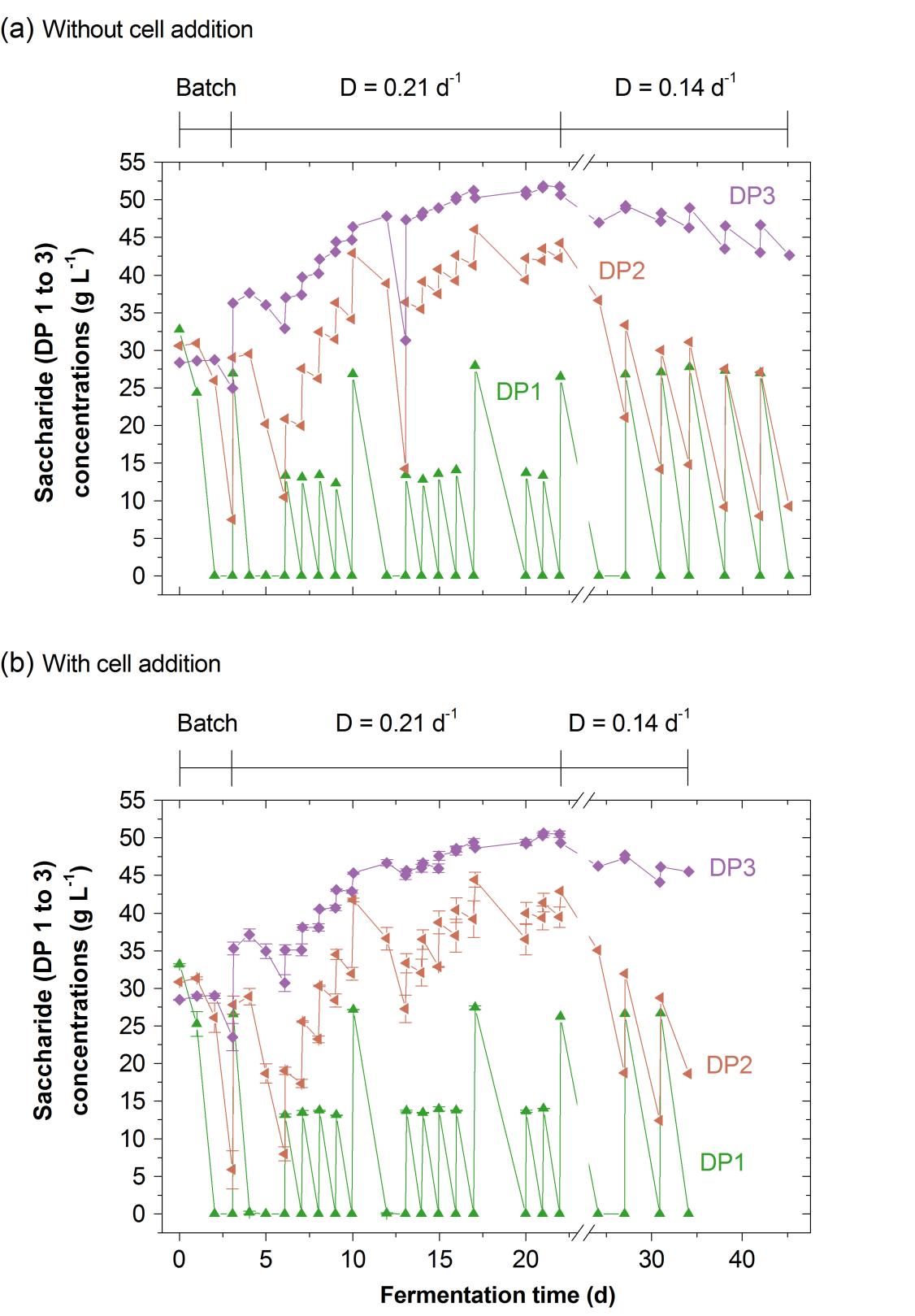 Figure S1: Saccharide concentrations in semi-continuous cultivation of Metschnikowia pulcherrima on glucose syrup at a high dilution rate (D) on the 2 L scale. (a) Profiles of glucose, maltose and maltotriose concentrations in cultivation of an evolved M. pulcherrima strain in stirred tank reactors at D = 0.21 d−1 on glucose syrup and yeast extract (singlicate), and (b) when additionally preculture was added with every feed (duplicate, mean ± standard error). After 22 days the dilution rate was switched to D = 0.14 d−1 (singlicate).Figure S2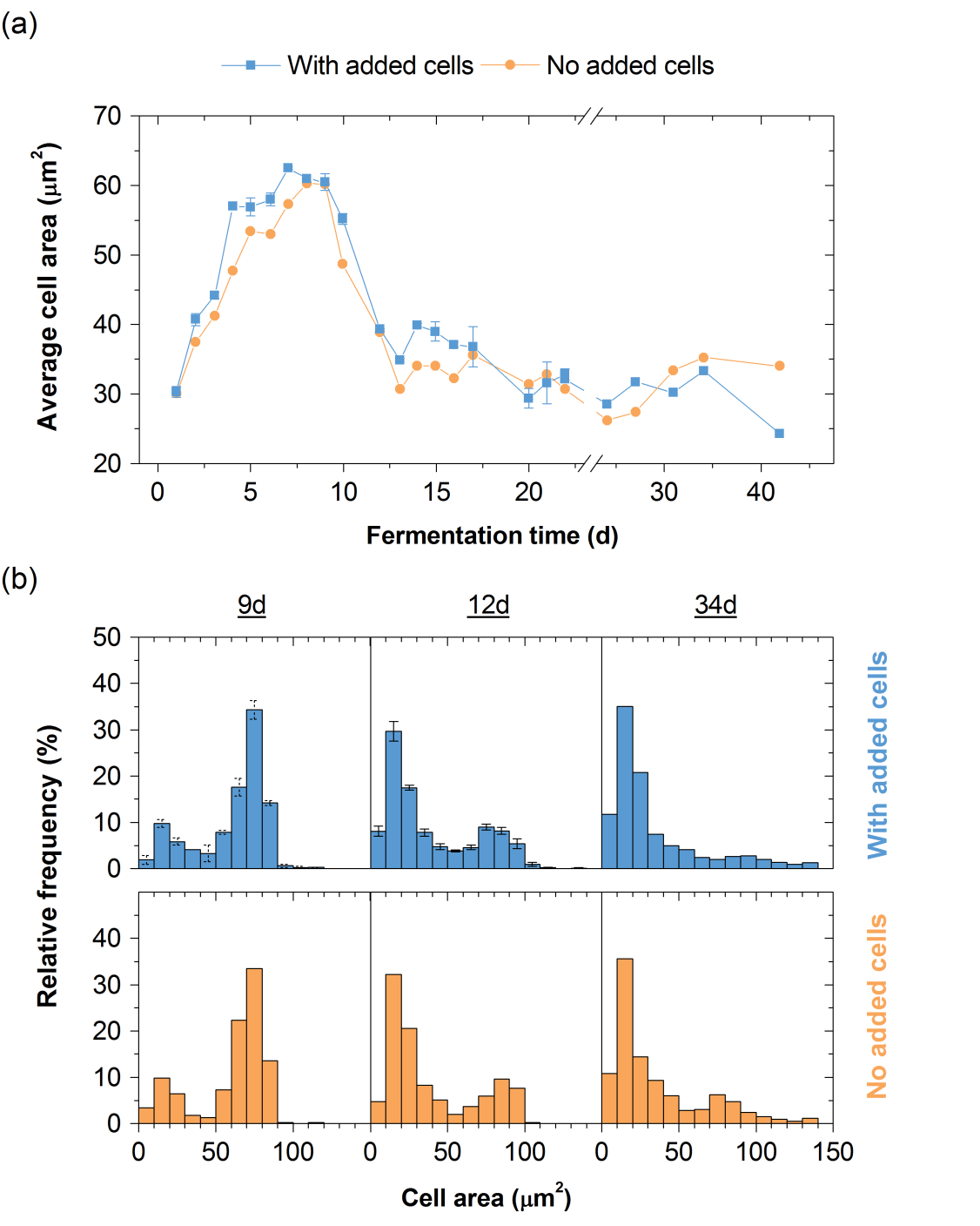 Figure S2: Cell size analysis of Metschnikowia pulcherrima in semi-continuous cultivation at a high dilution rate (D). (a) Average cell size, and (b) cell size distribution over time semi-continuous cultivations of an evolved M. pulcherrima strain in 2 L stirred tank reactors at D = 0.21 d−1 on glucose syrup and yeast extract, when additional preculture was either added with every feed (blue; duplicate, mean ± standard error) or not (orange; singlicate).Figure S3	          9 d				12 d				    34 d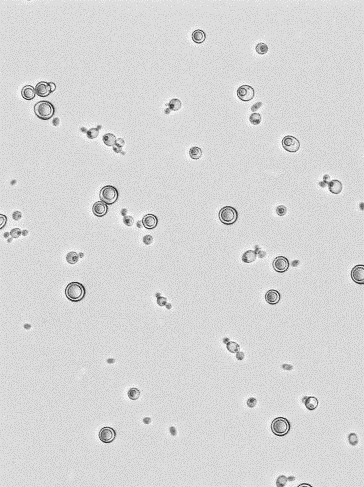 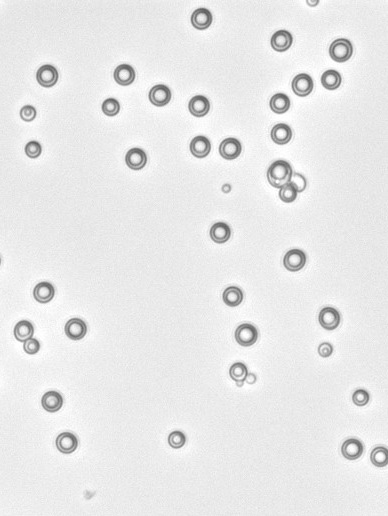 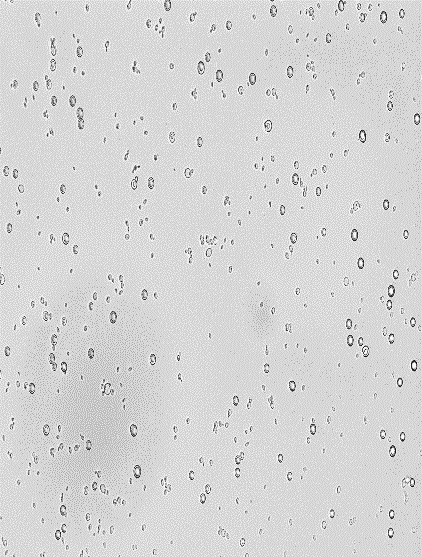 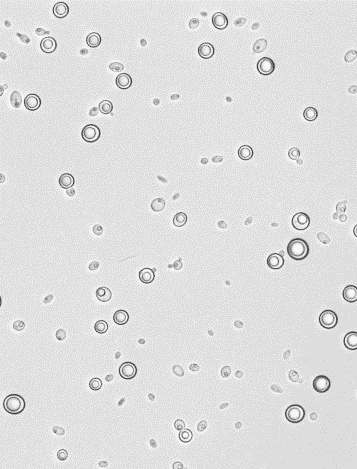 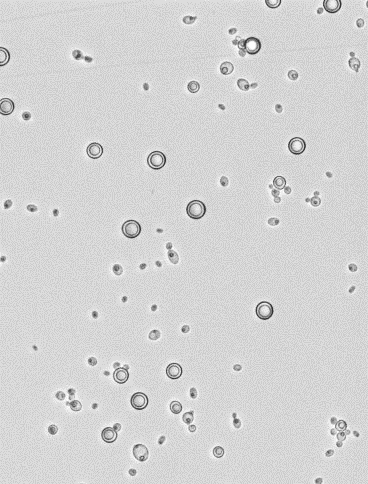 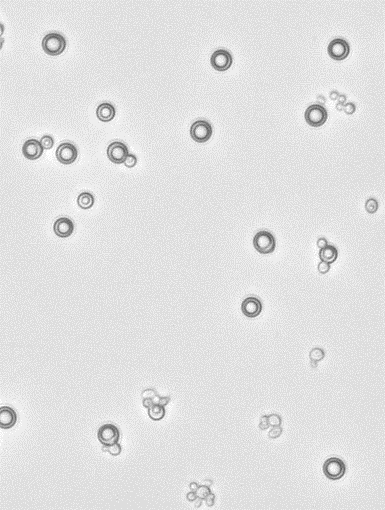 Figure S3: Micrographs of Metschnikowia pulcherrima at different sampling times in semi-continuous cultivation at a high dilution rate (D). The yeast was cultured semi-continuously in 2 L stirred tank reactors at D = 0.21 d−1 on glucose syrup and yeast extract. Additional preculture was either added with every feed (blue) or not (orange). The scale bar represents 50 μm.Figure S4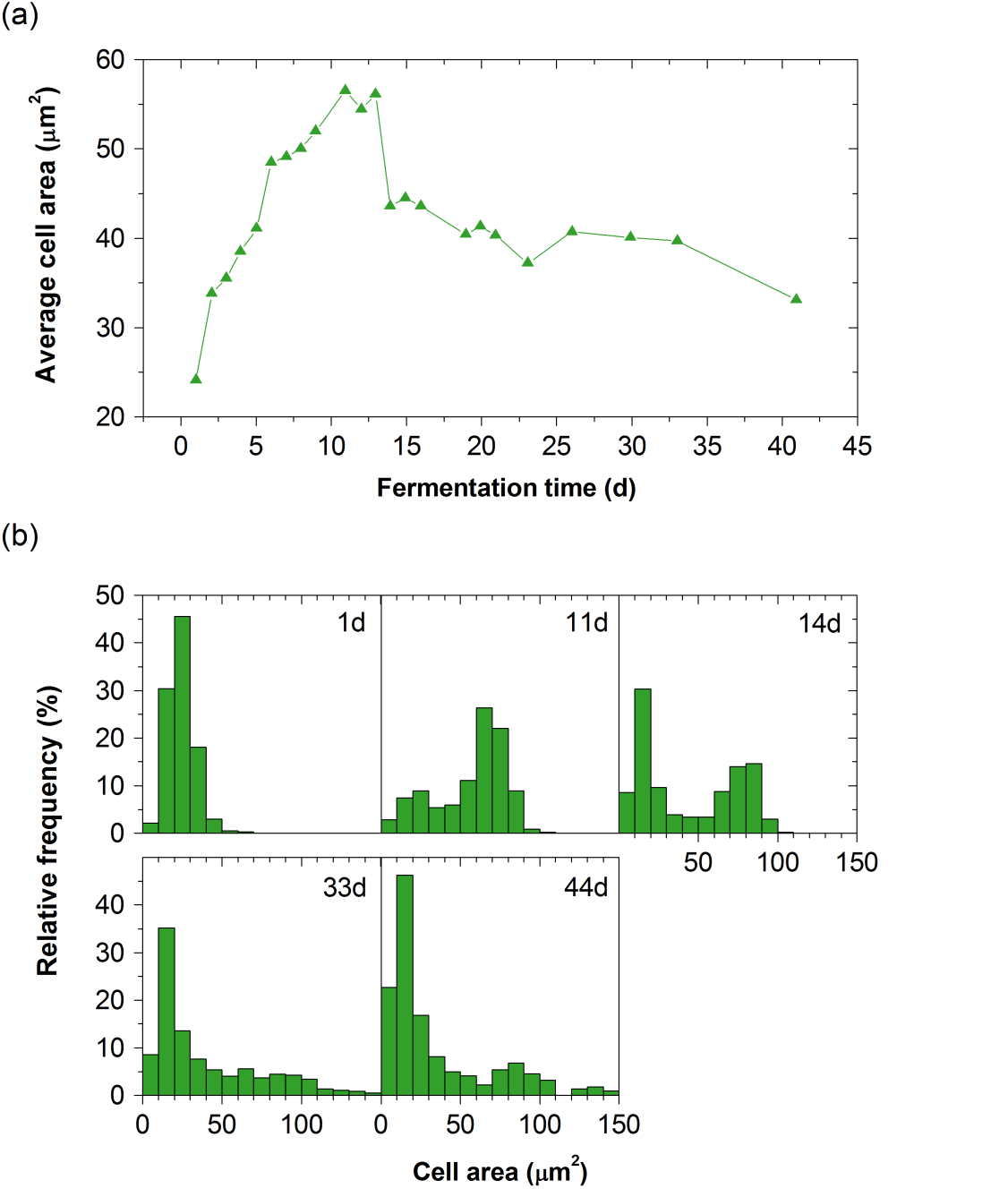 Figure S4: Cell size analysis of Metschnikowia pulcherrima in semi-continuous cultivation at a lower dilution rate (D). (a) Average cell size, and (b) cell size distribution over time in semi-continuous cultivation of an evolved M. pulcherrima strain in 2 L stirred tank reactors at D = 0.14 d−1 on glucose syrup and yeast extract (singlicate).Figure S5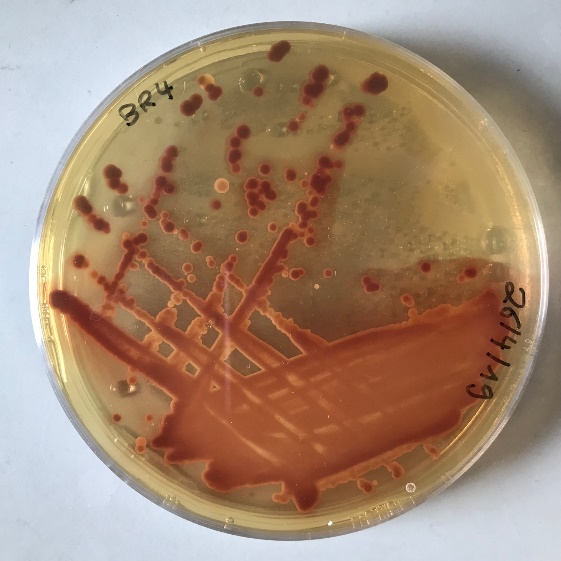 Figure S5: Metschnikowia pulcherrima plated on an iron-supplemented agar plate. The malt extract agar contains 0.02 mg L−1 FeCl3. High iron concentrations lead to the increased production of the red pigment pulcherrimin – a distinct characteristic of M. pulcherrima. SpecificationValue (%)Moisture2.6Crude protein (N x 6.25, Dumas)9.8Ash1.7Crude fibre0.6Oil A (ether extract)4.4Total oil (oil B)28.61Alanine0.53Arginine0.48Aspartic acid0.83Cystine0.14Glutamic acid1.17Glycine0.40Histidine0.20Iso-leucine0.39Leucine0.52Lysine0.58Methionine0.13Phenylalanine0.36Proline0.32Serine0.52Threonine0.62Tyrosine0.25Valine0.52Sum of AA7.96Sum of AA/protein81.20Pepsin digestibility (0.02%)50.6